Bukti Ajar Digital PR ISK Mengajar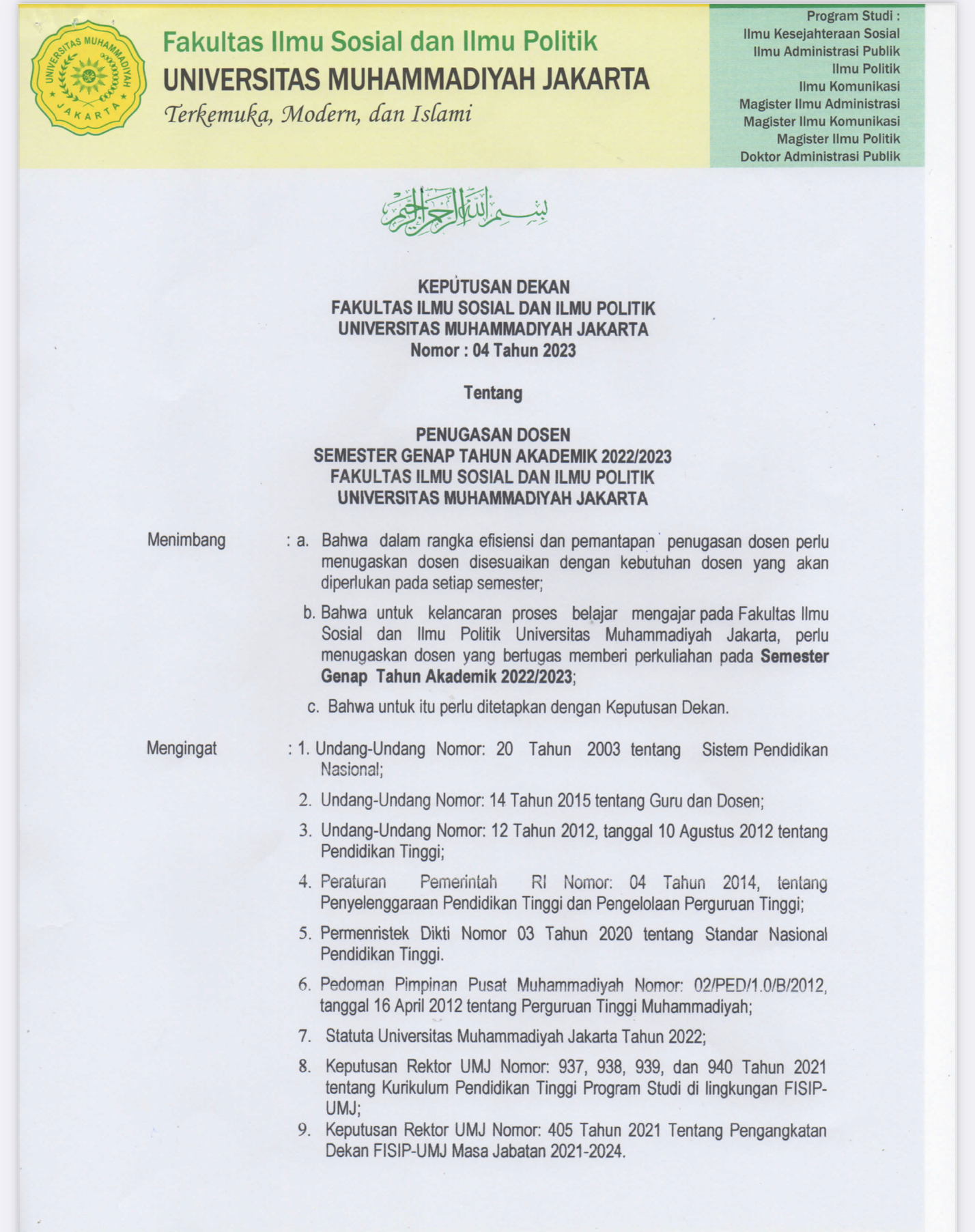 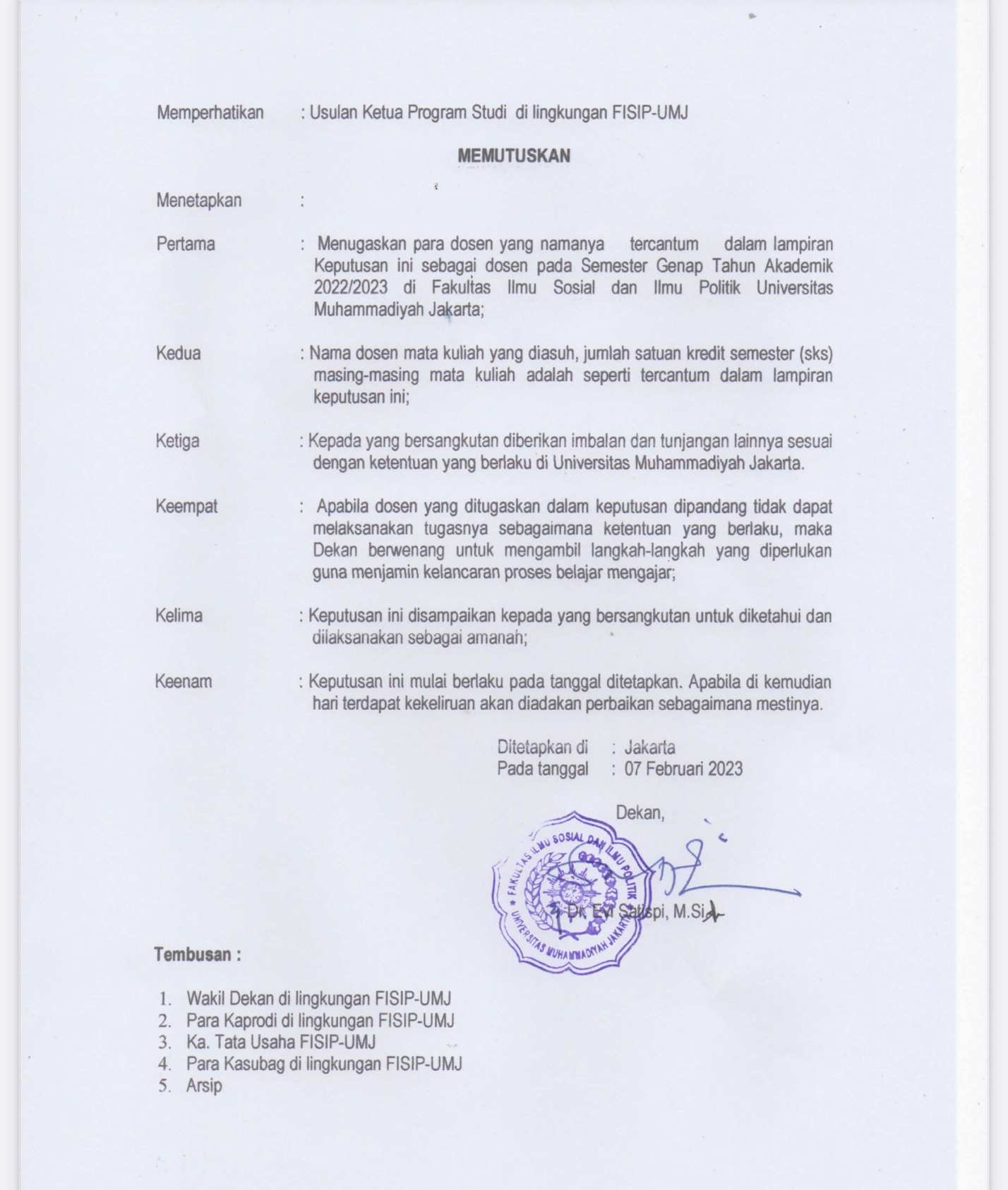 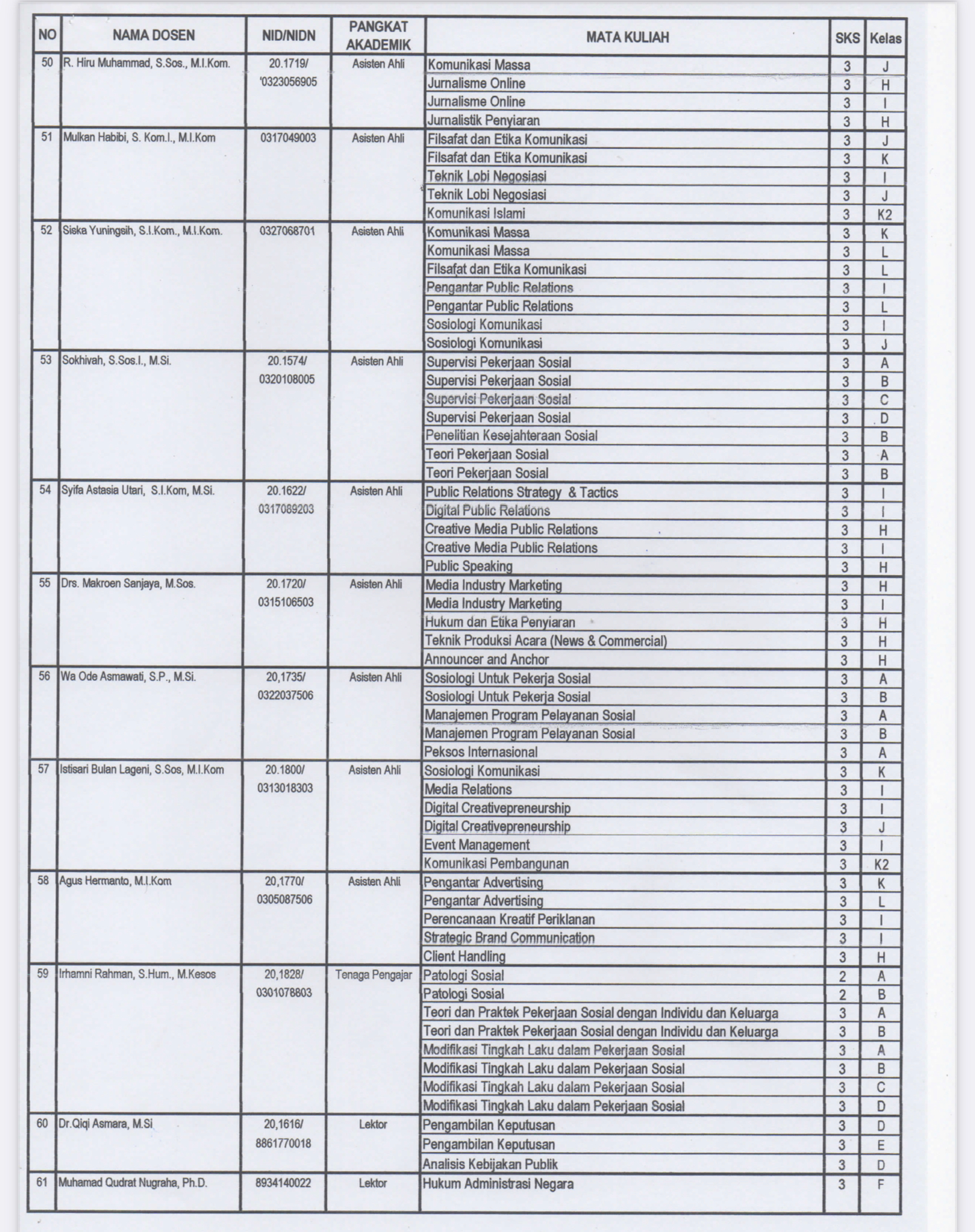 BAP (Absensi)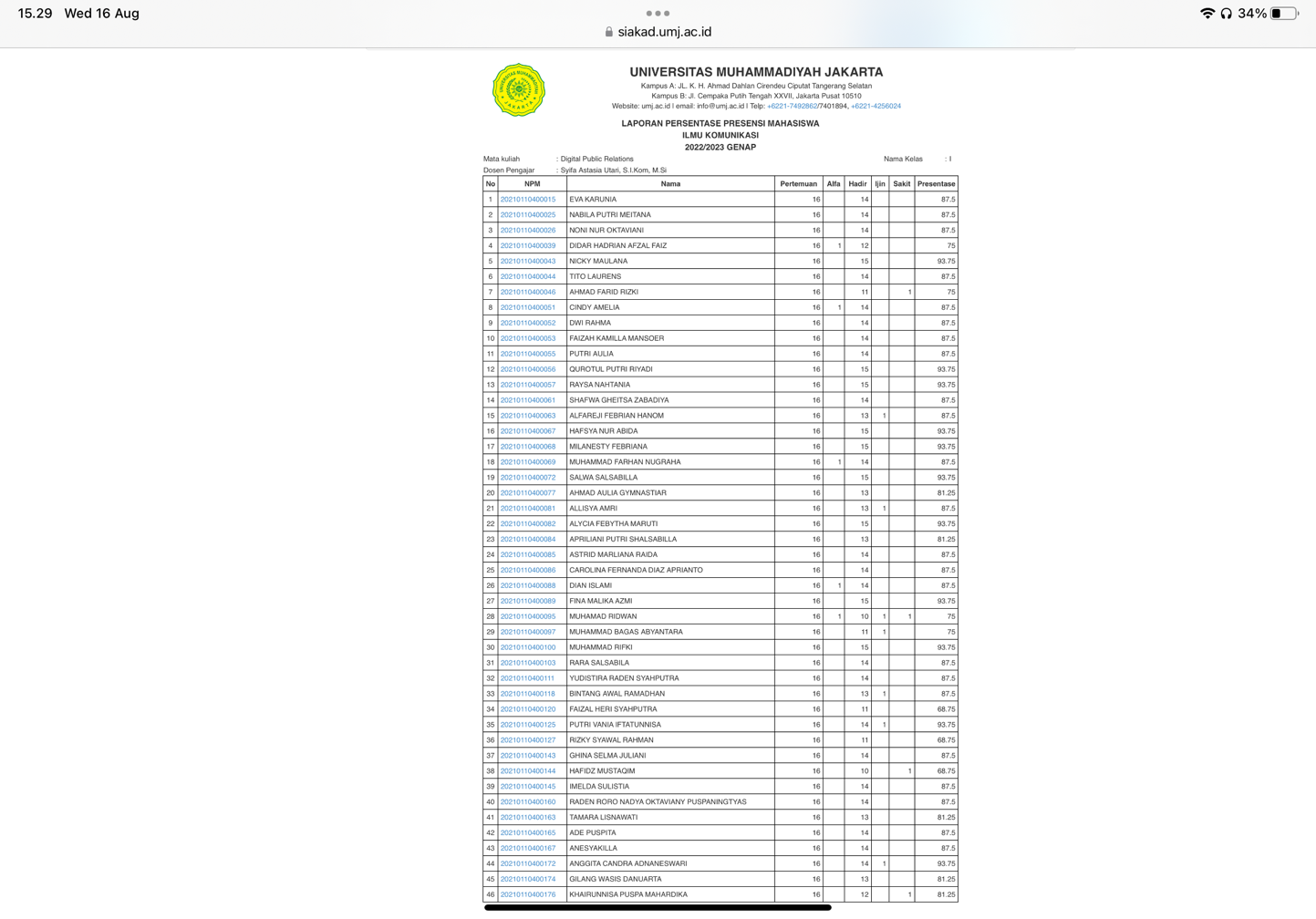 Nilai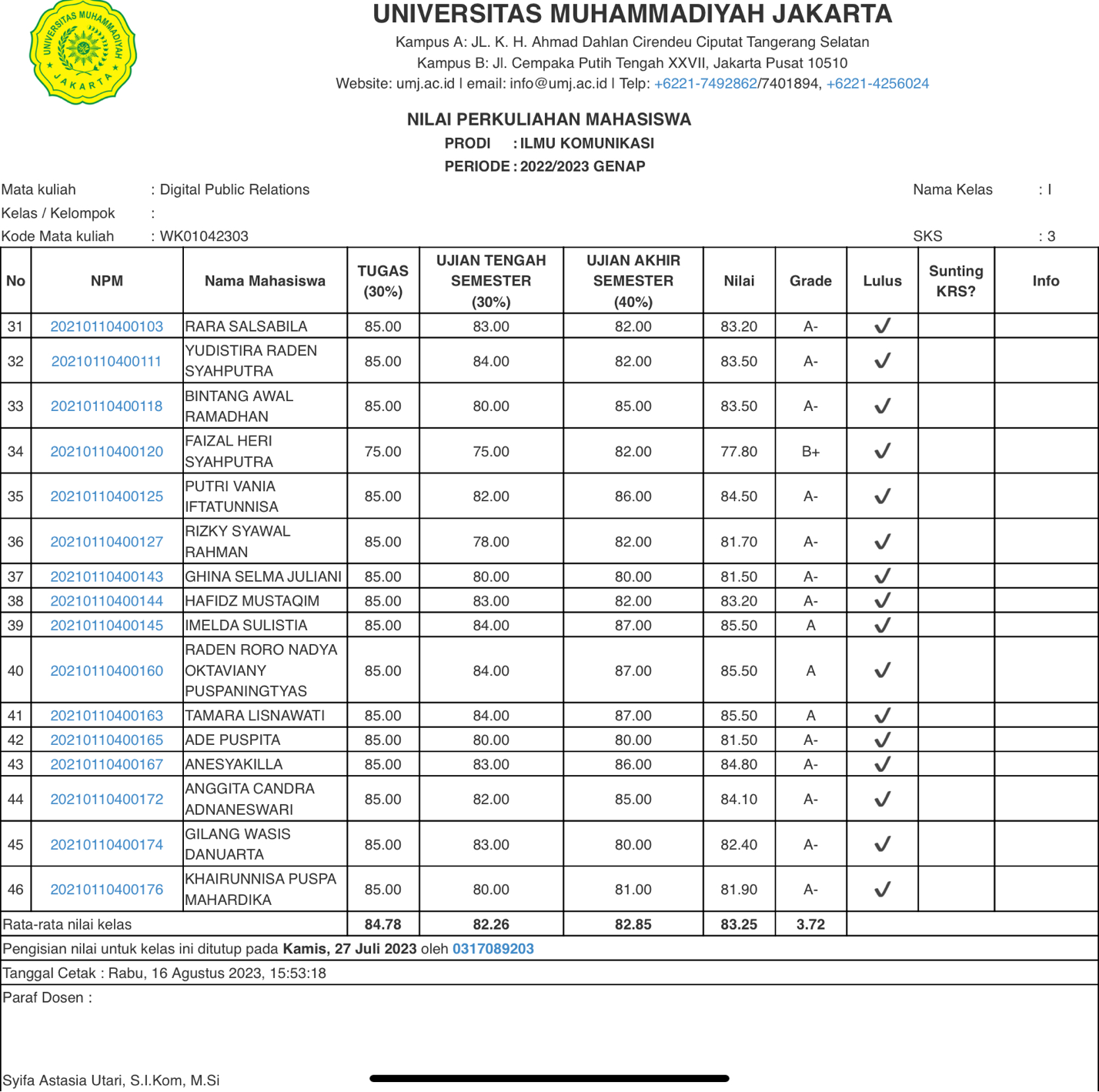 RPSENCANA PEMBELAJARAN SEMESTER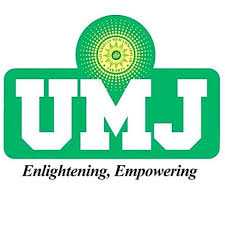 PROGRAM STUDI ILMU KOMUNIKASI - KONSENTRASI PUBLIC RELATIONS FISIP UNIVERSITAS MUHAMMADIYAH JAKARTA Tanggal Penyusunan21 Februari 202221 Februari 202221 Februari 2022Tanggal revisiTanggal revisiTanggal revisidd/bb/thn dd/bb/thn FakultasFISIP                                 FISIP                                 FISIP                                 FISIP                                 FISIP                                 FISIP                                 FISIP                                 FISIP                                 Program StudiIlmu Komunikasi                                     Kode Prodi: Ilmu Komunikasi                                     Kode Prodi: Ilmu Komunikasi                                     Kode Prodi: Ilmu Komunikasi                                     Kode Prodi: Ilmu Komunikasi                                     Kode Prodi: Ilmu Komunikasi                                     Kode Prodi: Ilmu Komunikasi                                     Kode Prodi: Ilmu Komunikasi                                     Kode Prodi: JenjangSarjanaSarjanaSarjanaSarjanaSarjanaSarjanaSarjanaSarjanaKode dan Nama MKStrategy and tactic Public relations Strategy and tactic Public relations Strategy and tactic Public relations Strategy and tactic Public relations Strategy and tactic Public relations Strategy and tactic Public relations SKS dan SemesterSKS3SemesterSemesterIV (empat)IV (empat)IV (empat)IV (empat)Prasyarat........................................Status Mata Kuliah[ v] Wajib          [... ] Pilihan[ v] Wajib          [... ] Pilihan[ v] Wajib          [... ] Pilihan[ v] Wajib          [... ] Pilihan[ v] Wajib          [... ] Pilihan[ v] Wajib          [... ] Pilihan[ v] Wajib          [... ] Pilihan[ v] Wajib          [... ] PilihanKoordinator MataKuliah  & Penyusun RPSDosen Pengampu Syifa Astasia Utari, S.I.Kom., M.Si Istisari Bulan Lageni, S.Sos., M.Ikom Syifa Astasia Utari, S.I.Kom., M.Si Istisari Bulan Lageni, S.Sos., M.Ikom Syifa Astasia Utari, S.I.Kom., M.Si Istisari Bulan Lageni, S.Sos., M.Ikom Syifa Astasia Utari, S.I.Kom., M.Si Istisari Bulan Lageni, S.Sos., M.Ikom Syifa Astasia Utari, S.I.Kom., M.Si Istisari Bulan Lageni, S.Sos., M.Ikom Syifa Astasia Utari, S.I.Kom., M.Si Istisari Bulan Lageni, S.Sos., M.Ikom Syifa Astasia Utari, S.I.Kom., M.Si Istisari Bulan Lageni, S.Sos., M.Ikom Syifa Astasia Utari, S.I.Kom., M.Si Istisari Bulan Lageni, S.Sos., M.Ikom& Capaian PembelajaranMata KuliahSikapSikapBertaqwa kepada Tuhan Yang Maha Esa dan mampu menunjukkan sikap religius ; Menjunjung tinggi nilai kemanusiaan dalam menjalankan tugas berdasarkan agama, moral dan etika komunikasi ;  Berkontribusi dalam peningkatan mutu kehidupan bermasyarakat, berbangsa, bernegara, dan peradaban berdasarkan Pancasila; Berperan sebagai warga negara yang bangga dan cinta tanah air, memiliki nasionalisme serta rasa tanggungjawab pada negara dan bangsa; Menghargai keanekaragaman budaya, pandangan, agama, dan kepercayaan, serta pendapat atau temuan orisinal orang lain; Bekerjasama dan memiliki kepekaan social serta kepedulian terhadap masyarakat dan lingkungan; Taat hukum dan disiplin dalam kehidupan bermasyarakat dan bernegara Menginternalisasi nilai, norma, dan etika akademik ; Menunjukkan sikap bertanggungjawab atas pekerjaan di bidang keahliannya secara mandiri terutama dalam bidang komunikasi/hubungan masyarakatBertaqwa kepada Tuhan Yang Maha Esa dan mampu menunjukkan sikap religius ; Menjunjung tinggi nilai kemanusiaan dalam menjalankan tugas berdasarkan agama, moral dan etika komunikasi ;  Berkontribusi dalam peningkatan mutu kehidupan bermasyarakat, berbangsa, bernegara, dan peradaban berdasarkan Pancasila; Berperan sebagai warga negara yang bangga dan cinta tanah air, memiliki nasionalisme serta rasa tanggungjawab pada negara dan bangsa; Menghargai keanekaragaman budaya, pandangan, agama, dan kepercayaan, serta pendapat atau temuan orisinal orang lain; Bekerjasama dan memiliki kepekaan social serta kepedulian terhadap masyarakat dan lingkungan; Taat hukum dan disiplin dalam kehidupan bermasyarakat dan bernegara Menginternalisasi nilai, norma, dan etika akademik ; Menunjukkan sikap bertanggungjawab atas pekerjaan di bidang keahliannya secara mandiri terutama dalam bidang komunikasi/hubungan masyarakatBertaqwa kepada Tuhan Yang Maha Esa dan mampu menunjukkan sikap religius ; Menjunjung tinggi nilai kemanusiaan dalam menjalankan tugas berdasarkan agama, moral dan etika komunikasi ;  Berkontribusi dalam peningkatan mutu kehidupan bermasyarakat, berbangsa, bernegara, dan peradaban berdasarkan Pancasila; Berperan sebagai warga negara yang bangga dan cinta tanah air, memiliki nasionalisme serta rasa tanggungjawab pada negara dan bangsa; Menghargai keanekaragaman budaya, pandangan, agama, dan kepercayaan, serta pendapat atau temuan orisinal orang lain; Bekerjasama dan memiliki kepekaan social serta kepedulian terhadap masyarakat dan lingkungan; Taat hukum dan disiplin dalam kehidupan bermasyarakat dan bernegara Menginternalisasi nilai, norma, dan etika akademik ; Menunjukkan sikap bertanggungjawab atas pekerjaan di bidang keahliannya secara mandiri terutama dalam bidang komunikasi/hubungan masyarakatBertaqwa kepada Tuhan Yang Maha Esa dan mampu menunjukkan sikap religius ; Menjunjung tinggi nilai kemanusiaan dalam menjalankan tugas berdasarkan agama, moral dan etika komunikasi ;  Berkontribusi dalam peningkatan mutu kehidupan bermasyarakat, berbangsa, bernegara, dan peradaban berdasarkan Pancasila; Berperan sebagai warga negara yang bangga dan cinta tanah air, memiliki nasionalisme serta rasa tanggungjawab pada negara dan bangsa; Menghargai keanekaragaman budaya, pandangan, agama, dan kepercayaan, serta pendapat atau temuan orisinal orang lain; Bekerjasama dan memiliki kepekaan social serta kepedulian terhadap masyarakat dan lingkungan; Taat hukum dan disiplin dalam kehidupan bermasyarakat dan bernegara Menginternalisasi nilai, norma, dan etika akademik ; Menunjukkan sikap bertanggungjawab atas pekerjaan di bidang keahliannya secara mandiri terutama dalam bidang komunikasi/hubungan masyarakatBertaqwa kepada Tuhan Yang Maha Esa dan mampu menunjukkan sikap religius ; Menjunjung tinggi nilai kemanusiaan dalam menjalankan tugas berdasarkan agama, moral dan etika komunikasi ;  Berkontribusi dalam peningkatan mutu kehidupan bermasyarakat, berbangsa, bernegara, dan peradaban berdasarkan Pancasila; Berperan sebagai warga negara yang bangga dan cinta tanah air, memiliki nasionalisme serta rasa tanggungjawab pada negara dan bangsa; Menghargai keanekaragaman budaya, pandangan, agama, dan kepercayaan, serta pendapat atau temuan orisinal orang lain; Bekerjasama dan memiliki kepekaan social serta kepedulian terhadap masyarakat dan lingkungan; Taat hukum dan disiplin dalam kehidupan bermasyarakat dan bernegara Menginternalisasi nilai, norma, dan etika akademik ; Menunjukkan sikap bertanggungjawab atas pekerjaan di bidang keahliannya secara mandiri terutama dalam bidang komunikasi/hubungan masyarakatBertaqwa kepada Tuhan Yang Maha Esa dan mampu menunjukkan sikap religius ; Menjunjung tinggi nilai kemanusiaan dalam menjalankan tugas berdasarkan agama, moral dan etika komunikasi ;  Berkontribusi dalam peningkatan mutu kehidupan bermasyarakat, berbangsa, bernegara, dan peradaban berdasarkan Pancasila; Berperan sebagai warga negara yang bangga dan cinta tanah air, memiliki nasionalisme serta rasa tanggungjawab pada negara dan bangsa; Menghargai keanekaragaman budaya, pandangan, agama, dan kepercayaan, serta pendapat atau temuan orisinal orang lain; Bekerjasama dan memiliki kepekaan social serta kepedulian terhadap masyarakat dan lingkungan; Taat hukum dan disiplin dalam kehidupan bermasyarakat dan bernegara Menginternalisasi nilai, norma, dan etika akademik ; Menunjukkan sikap bertanggungjawab atas pekerjaan di bidang keahliannya secara mandiri terutama dalam bidang komunikasi/hubungan masyarakat& Capaian PembelajaranMata KuliahKetrampilan UmumKetrampilan UmumMampu menerapkan pemikiran logis, kritis, sistematis, dan inovatif dalam konteks pengembangan atau implementasi ilmu pengetahuan dan teknologi yang memperhatikan dan menerapkan nilai humaniora yang sesuai dengan bidang komunikasi ;Mampu menunjukkan kinerja mandiri, bermutu, dan terukur;Mampu mengkaji implikasi pengembangan atau implementasi ilmu pengetahuan teknologi yang memperhatikan dan menerapkan nilai humaniora sesuai dengan keahliannya berdasarkan kaidah, tata cara dan etika ilmiah dalam rangka menghasilkan solusi, gagasan, desain atau kritik seniMampu mengambil keputusan secara tepat dalam konteks penyelesaian masalah di bidang keahliannya, berdasarkan hasil analisis informasi dan data;Mampu memelihara dan mengembangkan jaringan kerja dengan pembimbing, kolega, sejawat baik di dalam maupun di luar lembaganya;Mampu bertanggungjawab atas pencapaian hasil kerja kelompok dan melakukan supervisi dan evaluasi terhadap penyelesaian pekerjaan yang ditugaskan kepada pekerja yang berada di bawah tanggungjawabnya;Mampu melakukan proses evaluasi diri terhadap kelompok kerja yang berada dibawah tanggung jawabnya, dan mampu mengelola pembelajaran secara mandiri;Mampu menerapkan pemikiran logis, kritis, sistematis, dan inovatif dalam konteks pengembangan atau implementasi ilmu pengetahuan dan teknologi yang memperhatikan dan menerapkan nilai humaniora yang sesuai dengan bidang komunikasi ;Mampu menunjukkan kinerja mandiri, bermutu, dan terukur;Mampu mengkaji implikasi pengembangan atau implementasi ilmu pengetahuan teknologi yang memperhatikan dan menerapkan nilai humaniora sesuai dengan keahliannya berdasarkan kaidah, tata cara dan etika ilmiah dalam rangka menghasilkan solusi, gagasan, desain atau kritik seniMampu mengambil keputusan secara tepat dalam konteks penyelesaian masalah di bidang keahliannya, berdasarkan hasil analisis informasi dan data;Mampu memelihara dan mengembangkan jaringan kerja dengan pembimbing, kolega, sejawat baik di dalam maupun di luar lembaganya;Mampu bertanggungjawab atas pencapaian hasil kerja kelompok dan melakukan supervisi dan evaluasi terhadap penyelesaian pekerjaan yang ditugaskan kepada pekerja yang berada di bawah tanggungjawabnya;Mampu melakukan proses evaluasi diri terhadap kelompok kerja yang berada dibawah tanggung jawabnya, dan mampu mengelola pembelajaran secara mandiri;Mampu menerapkan pemikiran logis, kritis, sistematis, dan inovatif dalam konteks pengembangan atau implementasi ilmu pengetahuan dan teknologi yang memperhatikan dan menerapkan nilai humaniora yang sesuai dengan bidang komunikasi ;Mampu menunjukkan kinerja mandiri, bermutu, dan terukur;Mampu mengkaji implikasi pengembangan atau implementasi ilmu pengetahuan teknologi yang memperhatikan dan menerapkan nilai humaniora sesuai dengan keahliannya berdasarkan kaidah, tata cara dan etika ilmiah dalam rangka menghasilkan solusi, gagasan, desain atau kritik seniMampu mengambil keputusan secara tepat dalam konteks penyelesaian masalah di bidang keahliannya, berdasarkan hasil analisis informasi dan data;Mampu memelihara dan mengembangkan jaringan kerja dengan pembimbing, kolega, sejawat baik di dalam maupun di luar lembaganya;Mampu bertanggungjawab atas pencapaian hasil kerja kelompok dan melakukan supervisi dan evaluasi terhadap penyelesaian pekerjaan yang ditugaskan kepada pekerja yang berada di bawah tanggungjawabnya;Mampu melakukan proses evaluasi diri terhadap kelompok kerja yang berada dibawah tanggung jawabnya, dan mampu mengelola pembelajaran secara mandiri;Mampu menerapkan pemikiran logis, kritis, sistematis, dan inovatif dalam konteks pengembangan atau implementasi ilmu pengetahuan dan teknologi yang memperhatikan dan menerapkan nilai humaniora yang sesuai dengan bidang komunikasi ;Mampu menunjukkan kinerja mandiri, bermutu, dan terukur;Mampu mengkaji implikasi pengembangan atau implementasi ilmu pengetahuan teknologi yang memperhatikan dan menerapkan nilai humaniora sesuai dengan keahliannya berdasarkan kaidah, tata cara dan etika ilmiah dalam rangka menghasilkan solusi, gagasan, desain atau kritik seniMampu mengambil keputusan secara tepat dalam konteks penyelesaian masalah di bidang keahliannya, berdasarkan hasil analisis informasi dan data;Mampu memelihara dan mengembangkan jaringan kerja dengan pembimbing, kolega, sejawat baik di dalam maupun di luar lembaganya;Mampu bertanggungjawab atas pencapaian hasil kerja kelompok dan melakukan supervisi dan evaluasi terhadap penyelesaian pekerjaan yang ditugaskan kepada pekerja yang berada di bawah tanggungjawabnya;Mampu melakukan proses evaluasi diri terhadap kelompok kerja yang berada dibawah tanggung jawabnya, dan mampu mengelola pembelajaran secara mandiri;Mampu menerapkan pemikiran logis, kritis, sistematis, dan inovatif dalam konteks pengembangan atau implementasi ilmu pengetahuan dan teknologi yang memperhatikan dan menerapkan nilai humaniora yang sesuai dengan bidang komunikasi ;Mampu menunjukkan kinerja mandiri, bermutu, dan terukur;Mampu mengkaji implikasi pengembangan atau implementasi ilmu pengetahuan teknologi yang memperhatikan dan menerapkan nilai humaniora sesuai dengan keahliannya berdasarkan kaidah, tata cara dan etika ilmiah dalam rangka menghasilkan solusi, gagasan, desain atau kritik seniMampu mengambil keputusan secara tepat dalam konteks penyelesaian masalah di bidang keahliannya, berdasarkan hasil analisis informasi dan data;Mampu memelihara dan mengembangkan jaringan kerja dengan pembimbing, kolega, sejawat baik di dalam maupun di luar lembaganya;Mampu bertanggungjawab atas pencapaian hasil kerja kelompok dan melakukan supervisi dan evaluasi terhadap penyelesaian pekerjaan yang ditugaskan kepada pekerja yang berada di bawah tanggungjawabnya;Mampu melakukan proses evaluasi diri terhadap kelompok kerja yang berada dibawah tanggung jawabnya, dan mampu mengelola pembelajaran secara mandiri;Mampu menerapkan pemikiran logis, kritis, sistematis, dan inovatif dalam konteks pengembangan atau implementasi ilmu pengetahuan dan teknologi yang memperhatikan dan menerapkan nilai humaniora yang sesuai dengan bidang komunikasi ;Mampu menunjukkan kinerja mandiri, bermutu, dan terukur;Mampu mengkaji implikasi pengembangan atau implementasi ilmu pengetahuan teknologi yang memperhatikan dan menerapkan nilai humaniora sesuai dengan keahliannya berdasarkan kaidah, tata cara dan etika ilmiah dalam rangka menghasilkan solusi, gagasan, desain atau kritik seniMampu mengambil keputusan secara tepat dalam konteks penyelesaian masalah di bidang keahliannya, berdasarkan hasil analisis informasi dan data;Mampu memelihara dan mengembangkan jaringan kerja dengan pembimbing, kolega, sejawat baik di dalam maupun di luar lembaganya;Mampu bertanggungjawab atas pencapaian hasil kerja kelompok dan melakukan supervisi dan evaluasi terhadap penyelesaian pekerjaan yang ditugaskan kepada pekerja yang berada di bawah tanggungjawabnya;Mampu melakukan proses evaluasi diri terhadap kelompok kerja yang berada dibawah tanggung jawabnya, dan mampu mengelola pembelajaran secara mandiri;& Capaian PembelajaranMata KuliahPengetahuanPengetahuanRuang lingkup materi perkuliahan, Konsep komunikasi digital, perkembangan PR di era digital, juga perbedaan PR 1.0 hingga 4.0)Strategi komunikasi PR di era digital dan kaitannya dengan reputasi organisasi (buzzer, influencer,AI, SEO, SEM dll)Jenis dan karakterisitik media yang dapat digunakan dalam kegiatan digital PRContoh-contoh media digital dan pengelolaannya oleh public relations practitionersPengelolaan data digital pada organisasi/ perusahaan, melalui aplikasi penyimpan data digital (gdrive, drop box, icloud, dll)Tahapan perencanaan pembuatan media dalam aktivitas digital PR (analisis situasi, menentukan target audience, karakteristik; media, audience, dan konten)Pengelolaan media digital dan kaitannya dalam dalam membangun hubungan dan reputasi organisasi/perusahaanPembuatan media dalam aktivitas digital PRl (website, blog dan media sosial (ig, facebook, youtube channel, dll)Media monitoring dengan menggunakan aplikasi google analytic, netlytic, Voyant tools, dllInterpretasi data digital berdasarkan hasil penggunaan aplikasi monitoring Etika dan kebijakan dalam menjalankan aktivitas digital PRTahapan Evaluasi dan rekomendasi dalam aktivitas digital PR Etika dalam menjalankan aktivitas digitalRuang lingkup materi perkuliahan, Konsep komunikasi digital, perkembangan PR di era digital, juga perbedaan PR 1.0 hingga 4.0)Strategi komunikasi PR di era digital dan kaitannya dengan reputasi organisasi (buzzer, influencer,AI, SEO, SEM dll)Jenis dan karakterisitik media yang dapat digunakan dalam kegiatan digital PRContoh-contoh media digital dan pengelolaannya oleh public relations practitionersPengelolaan data digital pada organisasi/ perusahaan, melalui aplikasi penyimpan data digital (gdrive, drop box, icloud, dll)Tahapan perencanaan pembuatan media dalam aktivitas digital PR (analisis situasi, menentukan target audience, karakteristik; media, audience, dan konten)Pengelolaan media digital dan kaitannya dalam dalam membangun hubungan dan reputasi organisasi/perusahaanPembuatan media dalam aktivitas digital PRl (website, blog dan media sosial (ig, facebook, youtube channel, dll)Media monitoring dengan menggunakan aplikasi google analytic, netlytic, Voyant tools, dllInterpretasi data digital berdasarkan hasil penggunaan aplikasi monitoring Etika dan kebijakan dalam menjalankan aktivitas digital PRTahapan Evaluasi dan rekomendasi dalam aktivitas digital PR Etika dalam menjalankan aktivitas digitalRuang lingkup materi perkuliahan, Konsep komunikasi digital, perkembangan PR di era digital, juga perbedaan PR 1.0 hingga 4.0)Strategi komunikasi PR di era digital dan kaitannya dengan reputasi organisasi (buzzer, influencer,AI, SEO, SEM dll)Jenis dan karakterisitik media yang dapat digunakan dalam kegiatan digital PRContoh-contoh media digital dan pengelolaannya oleh public relations practitionersPengelolaan data digital pada organisasi/ perusahaan, melalui aplikasi penyimpan data digital (gdrive, drop box, icloud, dll)Tahapan perencanaan pembuatan media dalam aktivitas digital PR (analisis situasi, menentukan target audience, karakteristik; media, audience, dan konten)Pengelolaan media digital dan kaitannya dalam dalam membangun hubungan dan reputasi organisasi/perusahaanPembuatan media dalam aktivitas digital PRl (website, blog dan media sosial (ig, facebook, youtube channel, dll)Media monitoring dengan menggunakan aplikasi google analytic, netlytic, Voyant tools, dllInterpretasi data digital berdasarkan hasil penggunaan aplikasi monitoring Etika dan kebijakan dalam menjalankan aktivitas digital PRTahapan Evaluasi dan rekomendasi dalam aktivitas digital PR Etika dalam menjalankan aktivitas digitalRuang lingkup materi perkuliahan, Konsep komunikasi digital, perkembangan PR di era digital, juga perbedaan PR 1.0 hingga 4.0)Strategi komunikasi PR di era digital dan kaitannya dengan reputasi organisasi (buzzer, influencer,AI, SEO, SEM dll)Jenis dan karakterisitik media yang dapat digunakan dalam kegiatan digital PRContoh-contoh media digital dan pengelolaannya oleh public relations practitionersPengelolaan data digital pada organisasi/ perusahaan, melalui aplikasi penyimpan data digital (gdrive, drop box, icloud, dll)Tahapan perencanaan pembuatan media dalam aktivitas digital PR (analisis situasi, menentukan target audience, karakteristik; media, audience, dan konten)Pengelolaan media digital dan kaitannya dalam dalam membangun hubungan dan reputasi organisasi/perusahaanPembuatan media dalam aktivitas digital PRl (website, blog dan media sosial (ig, facebook, youtube channel, dll)Media monitoring dengan menggunakan aplikasi google analytic, netlytic, Voyant tools, dllInterpretasi data digital berdasarkan hasil penggunaan aplikasi monitoring Etika dan kebijakan dalam menjalankan aktivitas digital PRTahapan Evaluasi dan rekomendasi dalam aktivitas digital PR Etika dalam menjalankan aktivitas digitalRuang lingkup materi perkuliahan, Konsep komunikasi digital, perkembangan PR di era digital, juga perbedaan PR 1.0 hingga 4.0)Strategi komunikasi PR di era digital dan kaitannya dengan reputasi organisasi (buzzer, influencer,AI, SEO, SEM dll)Jenis dan karakterisitik media yang dapat digunakan dalam kegiatan digital PRContoh-contoh media digital dan pengelolaannya oleh public relations practitionersPengelolaan data digital pada organisasi/ perusahaan, melalui aplikasi penyimpan data digital (gdrive, drop box, icloud, dll)Tahapan perencanaan pembuatan media dalam aktivitas digital PR (analisis situasi, menentukan target audience, karakteristik; media, audience, dan konten)Pengelolaan media digital dan kaitannya dalam dalam membangun hubungan dan reputasi organisasi/perusahaanPembuatan media dalam aktivitas digital PRl (website, blog dan media sosial (ig, facebook, youtube channel, dll)Media monitoring dengan menggunakan aplikasi google analytic, netlytic, Voyant tools, dllInterpretasi data digital berdasarkan hasil penggunaan aplikasi monitoring Etika dan kebijakan dalam menjalankan aktivitas digital PRTahapan Evaluasi dan rekomendasi dalam aktivitas digital PR Etika dalam menjalankan aktivitas digitalRuang lingkup materi perkuliahan, Konsep komunikasi digital, perkembangan PR di era digital, juga perbedaan PR 1.0 hingga 4.0)Strategi komunikasi PR di era digital dan kaitannya dengan reputasi organisasi (buzzer, influencer,AI, SEO, SEM dll)Jenis dan karakterisitik media yang dapat digunakan dalam kegiatan digital PRContoh-contoh media digital dan pengelolaannya oleh public relations practitionersPengelolaan data digital pada organisasi/ perusahaan, melalui aplikasi penyimpan data digital (gdrive, drop box, icloud, dll)Tahapan perencanaan pembuatan media dalam aktivitas digital PR (analisis situasi, menentukan target audience, karakteristik; media, audience, dan konten)Pengelolaan media digital dan kaitannya dalam dalam membangun hubungan dan reputasi organisasi/perusahaanPembuatan media dalam aktivitas digital PRl (website, blog dan media sosial (ig, facebook, youtube channel, dll)Media monitoring dengan menggunakan aplikasi google analytic, netlytic, Voyant tools, dllInterpretasi data digital berdasarkan hasil penggunaan aplikasi monitoring Etika dan kebijakan dalam menjalankan aktivitas digital PRTahapan Evaluasi dan rekomendasi dalam aktivitas digital PR Etika dalam menjalankan aktivitas digital& Capaian PembelajaranMata KuliahKeterampilan KhususKeterampilan KhususMahasiswa mampu memahami mata kuliah Digital Public relations sebagai bagian dari strategic management dalam sebuah organisasi dan dapat berperan dalam mengelola kegiatannya secara strategis. Melalui mata kuliah ini, mahasiswa akan terdotong untuk mampu berpikir secara strategis, kreatif, kontekstual, dengan pendekatan analytical thinking yang mumpuni,. Sehingga nantinya, mahasiswa juga akan mampu merancang strategi dan taktik untuk setiap program Public relations sesuai dengan kebutuhan organisasi dan konteks permasalahan yang sedang dihadapi.  Mahasiswa mampu memahami mata kuliah Digital Public relations sebagai bagian dari strategic management dalam sebuah organisasi dan dapat berperan dalam mengelola kegiatannya secara strategis. Melalui mata kuliah ini, mahasiswa akan terdotong untuk mampu berpikir secara strategis, kreatif, kontekstual, dengan pendekatan analytical thinking yang mumpuni,. Sehingga nantinya, mahasiswa juga akan mampu merancang strategi dan taktik untuk setiap program Public relations sesuai dengan kebutuhan organisasi dan konteks permasalahan yang sedang dihadapi.  Mahasiswa mampu memahami mata kuliah Digital Public relations sebagai bagian dari strategic management dalam sebuah organisasi dan dapat berperan dalam mengelola kegiatannya secara strategis. Melalui mata kuliah ini, mahasiswa akan terdotong untuk mampu berpikir secara strategis, kreatif, kontekstual, dengan pendekatan analytical thinking yang mumpuni,. Sehingga nantinya, mahasiswa juga akan mampu merancang strategi dan taktik untuk setiap program Public relations sesuai dengan kebutuhan organisasi dan konteks permasalahan yang sedang dihadapi.  Mahasiswa mampu memahami mata kuliah Digital Public relations sebagai bagian dari strategic management dalam sebuah organisasi dan dapat berperan dalam mengelola kegiatannya secara strategis. Melalui mata kuliah ini, mahasiswa akan terdotong untuk mampu berpikir secara strategis, kreatif, kontekstual, dengan pendekatan analytical thinking yang mumpuni,. Sehingga nantinya, mahasiswa juga akan mampu merancang strategi dan taktik untuk setiap program Public relations sesuai dengan kebutuhan organisasi dan konteks permasalahan yang sedang dihadapi.  Mahasiswa mampu memahami mata kuliah Digital Public relations sebagai bagian dari strategic management dalam sebuah organisasi dan dapat berperan dalam mengelola kegiatannya secara strategis. Melalui mata kuliah ini, mahasiswa akan terdotong untuk mampu berpikir secara strategis, kreatif, kontekstual, dengan pendekatan analytical thinking yang mumpuni,. Sehingga nantinya, mahasiswa juga akan mampu merancang strategi dan taktik untuk setiap program Public relations sesuai dengan kebutuhan organisasi dan konteks permasalahan yang sedang dihadapi.  Mahasiswa mampu memahami mata kuliah Digital Public relations sebagai bagian dari strategic management dalam sebuah organisasi dan dapat berperan dalam mengelola kegiatannya secara strategis. Melalui mata kuliah ini, mahasiswa akan terdotong untuk mampu berpikir secara strategis, kreatif, kontekstual, dengan pendekatan analytical thinking yang mumpuni,. Sehingga nantinya, mahasiswa juga akan mampu merancang strategi dan taktik untuk setiap program Public relations sesuai dengan kebutuhan organisasi dan konteks permasalahan yang sedang dihadapi.  Deskripsi Umum (Silabus)Mata kuliah ini mempelajari tentang landasan teori, konsep, data empiris, dan implementasi dari berbagai multidisiplin ilmu khususnya konsep komunikasi, ke dalam program-program public relations yang dituangkan melalui proses  perumusan strategi dan taktik. Dilengkapi dengan contoh kasus yang menarik, studi kasus, dan ilustrasi lainnya  sebagai metode pembelajaran agar mahasiswa dapat terlibat secara aktif dalam mempelajari konsep dasar praktik profesional. Terutama dalam melakukan perencanaan program  public relations dan menentukan strategi dan taktik yang akan digunakan pada program tersebut. Sehingga mahasiswa akan merasa tertantang dan terdorong untuk meningkatkan kompetensi dan keterampilan mereka dalam menganalisis situasi,  merumuskan permasalahan, menyusun strategi dan taktik, dan menawarkan solusi yang komprehensif dan kreatif terhadap situasi-situasi yang dihadapi.Mata kuliah ini mempelajari tentang landasan teori, konsep, data empiris, dan implementasi dari berbagai multidisiplin ilmu khususnya konsep komunikasi, ke dalam program-program public relations yang dituangkan melalui proses  perumusan strategi dan taktik. Dilengkapi dengan contoh kasus yang menarik, studi kasus, dan ilustrasi lainnya  sebagai metode pembelajaran agar mahasiswa dapat terlibat secara aktif dalam mempelajari konsep dasar praktik profesional. Terutama dalam melakukan perencanaan program  public relations dan menentukan strategi dan taktik yang akan digunakan pada program tersebut. Sehingga mahasiswa akan merasa tertantang dan terdorong untuk meningkatkan kompetensi dan keterampilan mereka dalam menganalisis situasi,  merumuskan permasalahan, menyusun strategi dan taktik, dan menawarkan solusi yang komprehensif dan kreatif terhadap situasi-situasi yang dihadapi.Mata kuliah ini mempelajari tentang landasan teori, konsep, data empiris, dan implementasi dari berbagai multidisiplin ilmu khususnya konsep komunikasi, ke dalam program-program public relations yang dituangkan melalui proses  perumusan strategi dan taktik. Dilengkapi dengan contoh kasus yang menarik, studi kasus, dan ilustrasi lainnya  sebagai metode pembelajaran agar mahasiswa dapat terlibat secara aktif dalam mempelajari konsep dasar praktik profesional. Terutama dalam melakukan perencanaan program  public relations dan menentukan strategi dan taktik yang akan digunakan pada program tersebut. Sehingga mahasiswa akan merasa tertantang dan terdorong untuk meningkatkan kompetensi dan keterampilan mereka dalam menganalisis situasi,  merumuskan permasalahan, menyusun strategi dan taktik, dan menawarkan solusi yang komprehensif dan kreatif terhadap situasi-situasi yang dihadapi.Mata kuliah ini mempelajari tentang landasan teori, konsep, data empiris, dan implementasi dari berbagai multidisiplin ilmu khususnya konsep komunikasi, ke dalam program-program public relations yang dituangkan melalui proses  perumusan strategi dan taktik. Dilengkapi dengan contoh kasus yang menarik, studi kasus, dan ilustrasi lainnya  sebagai metode pembelajaran agar mahasiswa dapat terlibat secara aktif dalam mempelajari konsep dasar praktik profesional. Terutama dalam melakukan perencanaan program  public relations dan menentukan strategi dan taktik yang akan digunakan pada program tersebut. Sehingga mahasiswa akan merasa tertantang dan terdorong untuk meningkatkan kompetensi dan keterampilan mereka dalam menganalisis situasi,  merumuskan permasalahan, menyusun strategi dan taktik, dan menawarkan solusi yang komprehensif dan kreatif terhadap situasi-situasi yang dihadapi.Mata kuliah ini mempelajari tentang landasan teori, konsep, data empiris, dan implementasi dari berbagai multidisiplin ilmu khususnya konsep komunikasi, ke dalam program-program public relations yang dituangkan melalui proses  perumusan strategi dan taktik. Dilengkapi dengan contoh kasus yang menarik, studi kasus, dan ilustrasi lainnya  sebagai metode pembelajaran agar mahasiswa dapat terlibat secara aktif dalam mempelajari konsep dasar praktik profesional. Terutama dalam melakukan perencanaan program  public relations dan menentukan strategi dan taktik yang akan digunakan pada program tersebut. Sehingga mahasiswa akan merasa tertantang dan terdorong untuk meningkatkan kompetensi dan keterampilan mereka dalam menganalisis situasi,  merumuskan permasalahan, menyusun strategi dan taktik, dan menawarkan solusi yang komprehensif dan kreatif terhadap situasi-situasi yang dihadapi.Mata kuliah ini mempelajari tentang landasan teori, konsep, data empiris, dan implementasi dari berbagai multidisiplin ilmu khususnya konsep komunikasi, ke dalam program-program public relations yang dituangkan melalui proses  perumusan strategi dan taktik. Dilengkapi dengan contoh kasus yang menarik, studi kasus, dan ilustrasi lainnya  sebagai metode pembelajaran agar mahasiswa dapat terlibat secara aktif dalam mempelajari konsep dasar praktik profesional. Terutama dalam melakukan perencanaan program  public relations dan menentukan strategi dan taktik yang akan digunakan pada program tersebut. Sehingga mahasiswa akan merasa tertantang dan terdorong untuk meningkatkan kompetensi dan keterampilan mereka dalam menganalisis situasi,  merumuskan permasalahan, menyusun strategi dan taktik, dan menawarkan solusi yang komprehensif dan kreatif terhadap situasi-situasi yang dihadapi.Mata kuliah ini mempelajari tentang landasan teori, konsep, data empiris, dan implementasi dari berbagai multidisiplin ilmu khususnya konsep komunikasi, ke dalam program-program public relations yang dituangkan melalui proses  perumusan strategi dan taktik. Dilengkapi dengan contoh kasus yang menarik, studi kasus, dan ilustrasi lainnya  sebagai metode pembelajaran agar mahasiswa dapat terlibat secara aktif dalam mempelajari konsep dasar praktik profesional. Terutama dalam melakukan perencanaan program  public relations dan menentukan strategi dan taktik yang akan digunakan pada program tersebut. Sehingga mahasiswa akan merasa tertantang dan terdorong untuk meningkatkan kompetensi dan keterampilan mereka dalam menganalisis situasi,  merumuskan permasalahan, menyusun strategi dan taktik, dan menawarkan solusi yang komprehensif dan kreatif terhadap situasi-situasi yang dihadapi.Mata kuliah ini mempelajari tentang landasan teori, konsep, data empiris, dan implementasi dari berbagai multidisiplin ilmu khususnya konsep komunikasi, ke dalam program-program public relations yang dituangkan melalui proses  perumusan strategi dan taktik. Dilengkapi dengan contoh kasus yang menarik, studi kasus, dan ilustrasi lainnya  sebagai metode pembelajaran agar mahasiswa dapat terlibat secara aktif dalam mempelajari konsep dasar praktik profesional. Terutama dalam melakukan perencanaan program  public relations dan menentukan strategi dan taktik yang akan digunakan pada program tersebut. Sehingga mahasiswa akan merasa tertantang dan terdorong untuk meningkatkan kompetensi dan keterampilan mereka dalam menganalisis situasi,  merumuskan permasalahan, menyusun strategi dan taktik, dan menawarkan solusi yang komprehensif dan kreatif terhadap situasi-situasi yang dihadapi.Metode PembelajaranCeramah/Kuliah PakarCeramah/Kuliah PakarCeramah/Kuliah PakarCeramah/Kuliah Pakar  v4. Praktik Laboratorium4. Praktik Laboratorium....Metode PembelajaranProblem Based Learning/FGDProblem Based Learning/FGDProblem Based Learning/FGDProblem Based Learning/FGD  v5. Self-Learning (V-Class)5. Self-Learning (V-Class) vMetode PembelajaranProject Based LearningProject Based LearningProject Based LearningProject Based Learning  v6. Lainnya: ..........................6. Lainnya: ...............................Pengalaman Belajar/TugasTayangan PresentasiTayangan PresentasiTayangan PresentasiTayangan Presentasi  vOnline exercise/quiz (V-class)Online exercise/quiz (V-class) vPengalaman Belajar/TugasReview textbook/JurnalReview textbook/JurnalReview textbook/JurnalReview textbook/Jurnal vLaporanLaporan.....Pengalaman Belajar/TugasLainnya: ..........Lainnya: ..........Lainnya: ..........Lainnya: ..........Referensi / Sumber BelajarFraser, Seitel P, (2017);The Practice of Public Relations; Harlow : PearsonRalph, Yeoman & Tench,  (2017), Exploring Public Relations; Harlow; PearsonRoetzer, P. (2012). The Marketing Agency Blueprint. New Jersey: John Wiley & Son,Inc.Kingsnorth, S. (2019). Digital Marketing Strategy. United States: Kogan Page Limited.Lloyd, John and Toogood, Laura. 2015. Journalism and PR News Media and Public Relations in The Digital Age. London: I.B      Tauris Co. Ltd. & Reuters Institute for the Study of JournalismFraser, Seitel P, (2017);The Practice of Public Relations; Harlow : PearsonRalph, Yeoman & Tench,  (2017), Exploring Public Relations; Harlow; PearsonRoetzer, P. (2012). The Marketing Agency Blueprint. New Jersey: John Wiley & Son,Inc.Kingsnorth, S. (2019). Digital Marketing Strategy. United States: Kogan Page Limited.Lloyd, John and Toogood, Laura. 2015. Journalism and PR News Media and Public Relations in The Digital Age. London: I.B      Tauris Co. Ltd. & Reuters Institute for the Study of JournalismFraser, Seitel P, (2017);The Practice of Public Relations; Harlow : PearsonRalph, Yeoman & Tench,  (2017), Exploring Public Relations; Harlow; PearsonRoetzer, P. (2012). The Marketing Agency Blueprint. New Jersey: John Wiley & Son,Inc.Kingsnorth, S. (2019). Digital Marketing Strategy. United States: Kogan Page Limited.Lloyd, John and Toogood, Laura. 2015. Journalism and PR News Media and Public Relations in The Digital Age. London: I.B      Tauris Co. Ltd. & Reuters Institute for the Study of JournalismFraser, Seitel P, (2017);The Practice of Public Relations; Harlow : PearsonRalph, Yeoman & Tench,  (2017), Exploring Public Relations; Harlow; PearsonRoetzer, P. (2012). The Marketing Agency Blueprint. New Jersey: John Wiley & Son,Inc.Kingsnorth, S. (2019). Digital Marketing Strategy. United States: Kogan Page Limited.Lloyd, John and Toogood, Laura. 2015. Journalism and PR News Media and Public Relations in The Digital Age. London: I.B      Tauris Co. Ltd. & Reuters Institute for the Study of JournalismFraser, Seitel P, (2017);The Practice of Public Relations; Harlow : PearsonRalph, Yeoman & Tench,  (2017), Exploring Public Relations; Harlow; PearsonRoetzer, P. (2012). The Marketing Agency Blueprint. New Jersey: John Wiley & Son,Inc.Kingsnorth, S. (2019). Digital Marketing Strategy. United States: Kogan Page Limited.Lloyd, John and Toogood, Laura. 2015. Journalism and PR News Media and Public Relations in The Digital Age. London: I.B      Tauris Co. Ltd. & Reuters Institute for the Study of JournalismFraser, Seitel P, (2017);The Practice of Public Relations; Harlow : PearsonRalph, Yeoman & Tench,  (2017), Exploring Public Relations; Harlow; PearsonRoetzer, P. (2012). The Marketing Agency Blueprint. New Jersey: John Wiley & Son,Inc.Kingsnorth, S. (2019). Digital Marketing Strategy. United States: Kogan Page Limited.Lloyd, John and Toogood, Laura. 2015. Journalism and PR News Media and Public Relations in The Digital Age. London: I.B      Tauris Co. Ltd. & Reuters Institute for the Study of JournalismFraser, Seitel P, (2017);The Practice of Public Relations; Harlow : PearsonRalph, Yeoman & Tench,  (2017), Exploring Public Relations; Harlow; PearsonRoetzer, P. (2012). The Marketing Agency Blueprint. New Jersey: John Wiley & Son,Inc.Kingsnorth, S. (2019). Digital Marketing Strategy. United States: Kogan Page Limited.Lloyd, John and Toogood, Laura. 2015. Journalism and PR News Media and Public Relations in The Digital Age. London: I.B      Tauris Co. Ltd. & Reuters Institute for the Study of JournalismFraser, Seitel P, (2017);The Practice of Public Relations; Harlow : PearsonRalph, Yeoman & Tench,  (2017), Exploring Public Relations; Harlow; PearsonRoetzer, P. (2012). The Marketing Agency Blueprint. New Jersey: John Wiley & Son,Inc.Kingsnorth, S. (2019). Digital Marketing Strategy. United States: Kogan Page Limited.Lloyd, John and Toogood, Laura. 2015. Journalism and PR News Media and Public Relations in The Digital Age. London: I.B      Tauris Co. Ltd. & Reuters Institute for the Study of JournalismMingguKemampuan Akhir yang DiharapkanBahan Kajian (Materi Pembelajaran)Metode/Bentuk PembelajaranWaktu Belajar (Menit)Kreteria Penilaian (Indikator)Bobot Nilai(100%)Sumber Belajar1Mengerti dan memahami rencana materi pembelajaran (RPS) mata kuliah secara umum dan metode.Mengerti aturan proses belajar dan sistem evaluasi hasil akhir.Mengerti dan memahami konsep PR di era digital sebagai fungsi manajemen untuk mengelola reputasi perusahaan atau organisasiRuang lingkup dan aturan perkuliahan Konsep PR dalam konteks digitalPerbedaan cara kerja PR mulai dari 1.0 hingga 4.0Urgensi Digita PR bagi organisasi/perusahaan1.Ceramah/Diskusi menggunakan Online (E-Learning)2. Video Conference3 sks  x 50 menitMahasiswa mampu menjelaskan pengertian tentang ruang lingkup materi perkuliahanMampu Mengerti dan mampu menjelaskan konsep PR di era digital Mampu menjelaskan perbedaan cara kerja PR 1.0 hingga 4.0 secara umum7,141 & 22Mengetahui dan memahami konsep-konsep dasar digital PR, seperti definisi digital PR, media digital,m dan data Digital1. Definisi digital PR2. Definisi media   digital3. Definisi data digital4. Urgensi pengelolaan Media dan data digital bagi seorang PR 1.Ceramah/Diskusi menggunakan Online (E-Learning)2. Video Conference3 sks  x 50 menit1. Mahasiswa mampu mengetahui dan menjelaskan definisi digital PR2. Mahasiswa mampu mengetahui dan menjelaskan definisi media digital3. Mahasiswa mampu mengetahui dan menjelaskan definisi data digital4. Mampu menjelaskan urgensi pengelolaan media dan data digital bagi perusahaan7,141-53Mengetahui dan memahami konsep-konsep dasar digital PR, seperti definisi digital PR, media digital dan data DigitalPerkembangan Strategi komunikasi PR dalam beberapa decade (1.0 - 4.0)Perubahan media yang digunakan dalam menunjang kegiatan PRStrategi dalam komunikasi digital PR (Influencer, buzzer, SEO, SEM, dll)1.Ceramah/Diskusi menggunakan Online (E-Learning)2. Video Conference3 sks  x 50 menit. Mahasiswa mampu  mengetahui strategi komunikasi PR di era digital2. Mahasiswa mampu memahami kompetensi dalam pembuatan media digital dan pengelolaan data digital bagi keberlangsungan bisnis perusahaan.7,141-54.Mengetahui, memahami,  dan mengidentifikasi jenis dan karakteristik media digital dan social media yang digunakan dalam kegiatan PR 4.01. Jenis, karakteristik, dan contoh media digital: website, blog, e-news letter, book, podcast, dll2. Jenis, karakteristik, dan contoh media social: IG, Facebook, Tiktok, dan Youtube.1.Ceramah/Diskusi menggunakan Online (E-Learning)2. Video Conference3 sks  x 50 menit 1. Mahasiswa mampu  mengetahui, memahami, dan mengidentifikasi  jenis dan karekteristik media digital 2. Mahasiswa mampu mengetahui, memahami, dan mengidentifikasi jenis, karakteristik, dan contoh  media sosial7,141-55.Mengetahui pentingnya pengelolaan data digital1. Jenis data digital2. Contoh dan karakteristik aplikasi/software penyimpanagn data digital: Gdrive, dropbox, icloud, dll1.Ceramah/Diskusi menggunakan Online (E-Learning)2. Video Conference3 sks  x 50 menit1. Mahasiswa mampu  mengetahui, memahami, dan melakukan pengelolaan data digital  2. Mahasiswa mampu mengetahui aplikasi/ software penyimpanan data digital7,141-56Memahami tahapan dalam membuat media digital, untuk menunjang kegiatan PR dalam mengelola hubungan dan reputasi organisasi/perusahaan1. Analisis situasi2. Analisis target audience3. Analisis jenis dan karakteristik media digital 4. Menentukan media digital yang tepat sesuai dengan hasil analisis situasi.4. Menentukan konten 1.Ceramah/Diskusi menggunakan Online (E-Learning)2. Video Conference3 sks  x 50 menit1. Mahasiswa mampu  memahami dan melakukan tahapan perencanaan dalam membuat media digital organisasi 2. Mahasiswa mampu membuat contoh media digital7,141-57Membuat dummy media digital, untuk menunjang kegiatan PR dalam mengelola hubungan dan reputasi organisasi/perusahaan(review dan persiapan UTS)1. Analisis situasi2. Analisis target audience3. Analisis jenis dan karakteristik media digital 4. Menentukan media digital yang tepat sesuai dengan hasil analisis situasi.5. Membuat konten media digital1.Ceramah/Diskusi menggunakan Online (E-Learning)2. Video Conference3 sks  x 50 menit1. Mahasiswa mampu  membuat dummy media digital organisasi 2. Mahasiswa mampu membuat konten untuk dummy media digital organisasi yang dibuat7,141-58UJIAN TENGAH SEMESTERUJIAN TENGAH SEMESTERUJIAN TENGAH SEMESTERUJIAN TENGAH SEMESTERUJIAN TENGAH SEMESTERUJIAN TENGAH SEMESTERUJIAN TENGAH SEMESTER9Mengetahui, memahami, dan mempraktikkan cara melakukan analisis media digital (website/blog)1. Aplikasi/analytic tools; Netlityc, google analytic, dll2. Tahapan penggunaaan tools 3. Praktik penggunaan tools1.Ceramah/Diskusi menggunakan Online (E-Learning)2. Video Conference3 sks  x 50 menit1. Mahasiswa mampu  mengetahui aplikasi/software untuk membantu melakukan analisis media digital  2. Mahasiswa mampu memahami dan melakukan analisis terhadap data media digital yang telah mereka buat7,141-510Mengetahui, memahami, dan mempraktikkan cara melakukan monitoring dan  analisis media digital (website/blog)1. Aplikasi/analytic tools; Netlityc, google analytic, dll2. Tahapan penggunaaan tools 3. Praktik penggunaan tools1.Ceramah/Diskusi menggunakan Online (E-Learning)2. Video Conference3 sks  x 50 menit1. Mahasiswa mampu  mengetahui aplikasi/software untuk membantu melakukan analisis media digital  2. Mahasiswa mampu memahami dan melakukan analisis terhadap data media digital yang telah mereka buat3. Mahasiswa mampu menginterpretasikan dan mempresentasikan hasil analisis data digital yang menjadi objek monitoring7,141-511. Memahami tahapan dalam membuat media sosial, untuk menunjang kegiatan PR dalam mengelola hubungan dan reputasi organisasi/perusahaan1. Analisis situasi2. Analisis target audience3. Analisis jenis dan karakteristik media sosial4. Menentukan media sosial yang tepat sesuai dengan hasil analisis situasi.4. Menentukan konten 1.Ceramah/Diskusi menggunakan Online (E-Learning)2. Video Conference3 sks  x 50 menit1. Mahasiswa mampu  memahami dan melakukan tahapan perencanaan dalam membuat media sosial organisasi 2. Mahasiswa mampu membuat contoh media sosial7,141-512Membuat dummy media sial, untuk menunjang kegiatan PR dalam mengelola hubungan dan reputasi organisasi/perusahaan1. Analisis situasi2. Analisis target audience3. Analisis jenis dan karakteristik media sosial 4. Menentukan media sosial yang tepat sesuai dengan hasil analisis situasi.5. Membuat konten media sosial1.Ceramah/Diskusi menggunakan Online (E-Learning)2. Video Conference3 sks  x 50 menit1. Mahasiswa mampu  membuat dummy media social di organisasi 2. Mahasiswa mampu membuat konten untuk dummy media sosial organisasi yang dibuat7,141-513Mengetahui, memahami, dan mempraktikkan cara melakukan monitoring dan  analisis media social (website/blog); 1. Aplikasi/analytic tools sesuai media social yang digunakan2. Tahapan penggunaaan tools 3. Praktik penggunaan tools1.Ceramah/Diskusi menggunakan Online (E-Learning)2. Video Conference3 sks  x 50 menit1. Mahasiswa mampu  memahami etika dalam melakukan aktivitas digital 7,141-514Mengetahui dan memahami etika, kebijakaan hukum (undang-undang) yang harus diperhatikan dalam melakukan aktivits digital PR.1. Netiquet2. UU ITE3. Hak cipta4. Studi kasus pelanggaran dalam konteks digital1.Ceramah/Diskusi menggunakan Online (E-Learning)2. Video Conference3 sks  x 50 menit1. Mahasiswa mampu  memahami etika dalam melakukan aktivitas digital 2. Mahasiswa mampu mengetahui dan memahami aturan dan kebijakan yang berlaku terkait media dan data digital.7,141-515(Tambahan) Mampu melakukan tahapan evaluasi terhadap program PR yang dilakukan secara digital.1. Tahapan evaluasi Program Digital PR2. Contoh rekomendasi program1.Ceramah/Diskusi menggunakan Online (E-Learning)2. Video Conference3 sks  x 50 menit1. Mahasiswa mampu  memahami dan melakukan tahapan evaluasi program digital PR 2. Mahasiswa mampu memberikan rekomendasi berdasarkan hasil evaluasi program7,141-5